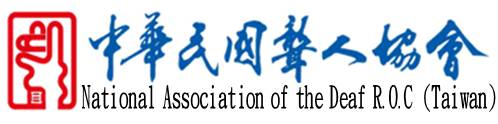 112年夏季臺灣手語班熱烈招生中手能生巧，手語的基本訓練，基本手形、豐富的臉部表情與肢體動作等，本會邀請經驗豐富的聾人師資群引導學員用手語表達，體驗聾人的無聲世界。唯有不間斷地與聾人練習溝通，才能成就手語的流暢度。不分聾聽，歡迎大家一起來學手語，發掘學習手語的樂趣無窮。課程名稱上課日期聾人講師教材參考報名費用初級手語班（每週一）112年7月17日～9月18日07/17(一) 07/24(一) 07/31(一) 08/07(一) 08/14(一) 08/21(一) 08/28(一) 09/04(一) 09/11(一) 09/18(一)方思雯教師自編2,400元中級手語班（每週四）112年7月20日～9月21日07/20(四) 07/27(四) 08/03(四) 08/10(四) 08/17(四) 08/24(四) 08/31(四) 09/07(四) 09/14(四) 09/21(四)楊勝勛教師自編2,400元高級手語班（每週三）112年7月19日～9月20日07/19(三) 07/26(三) 08/02(三) 08/09(三) 08/16(三) 08/23(三) 08/30(三) 09/06(三) 09/13(三) 09/20(三)吳明亮教師自編2,600元上課時間初級手語班、中級手語班、高級手語班19：00～21：00，每次2小時，共10堂初級手語班、中級手語班、高級手語班19：00～21：00，每次2小時，共10堂初級手語班、中級手語班、高級手語班19：00～21：00，每次2小時，共10堂初級手語班、中級手語班、高級手語班19：00～21：00，每次2小時，共10堂上課地點中華民國聾人協會（臺北市大同區太原路197號2樓）※若報名人數過多，場地有變動會以E-mail通知學員，請學員密切注意。中華民國聾人協會（臺北市大同區太原路197號2樓）※若報名人數過多，場地有變動會以E-mail通知學員，請學員密切注意。中華民國聾人協會（臺北市大同區太原路197號2樓）※若報名人數過多，場地有變動會以E-mail通知學員，請學員密切注意。中華民國聾人協會（臺北市大同區太原路197號2樓）※若報名人數過多，場地有變動會以E-mail通知學員，請學員密切注意。報名截止112年7月10日（一），名額額滿提前截止。112年7月10日（一），名額額滿提前截止。112年7月10日（一），名額額滿提前截止。112年7月10日（一），名額額滿提前截止。教材費用手能生橋書籍第一冊190元、手能生橋書籍第一冊＋光碟280元。第二冊絕版。 手能生橋書籍第一冊190元、手能生橋書籍第一冊＋光碟280元。第二冊絕版。 手能生橋書籍第一冊190元、手能生橋書籍第一冊＋光碟280元。第二冊絕版。 手能生橋書籍第一冊190元、手能生橋書籍第一冊＋光碟280元。第二冊絕版。 課程內容一、「初級手語班」：適用沒有手語基礎者二、「中級手語班」：適用112年春季零基礎班及初階手語班者三、「高級手語班」：適用112年中階手語班者一、「初級手語班」：適用沒有手語基礎者二、「中級手語班」：適用112年春季零基礎班及初階手語班者三、「高級手語班」：適用112年中階手語班者一、「初級手語班」：適用沒有手語基礎者二、「中級手語班」：適用112年春季零基礎班及初階手語班者三、「高級手語班」：適用112年中階手語班者一、「初級手語班」：適用沒有手語基礎者二、「中級手語班」：適用112年春季零基礎班及初階手語班者三、「高級手語班」：適用112年中階手語班者報名流程【線上報名】填寫線上報名表並送出。【通知繳費】欲達成報名開班人數，開課前一週本會將E-mail通知學員繳費，請勿自行先行匯款，請學員們密切注意自己的信箱。【期限匯款】報名學員收到通知後，於指定期限內完成匯款。【收據回傳】將繳費收據截圖E-mail回傳本會。【確認通知】俟本會核對確認完成，並通知開課提醒訊息。【線上報名】填寫線上報名表並送出。【通知繳費】欲達成報名開班人數，開課前一週本會將E-mail通知學員繳費，請勿自行先行匯款，請學員們密切注意自己的信箱。【期限匯款】報名學員收到通知後，於指定期限內完成匯款。【收據回傳】將繳費收據截圖E-mail回傳本會。【確認通知】俟本會核對確認完成，並通知開課提醒訊息。【線上報名】填寫線上報名表並送出。【通知繳費】欲達成報名開班人數，開課前一週本會將E-mail通知學員繳費，請勿自行先行匯款，請學員們密切注意自己的信箱。【期限匯款】報名學員收到通知後，於指定期限內完成匯款。【收據回傳】將繳費收據截圖E-mail回傳本會。【確認通知】俟本會核對確認完成，並通知開課提醒訊息。【線上報名】填寫線上報名表並送出。【通知繳費】欲達成報名開班人數，開課前一週本會將E-mail通知學員繳費，請勿自行先行匯款，請學員們密切注意自己的信箱。【期限匯款】報名學員收到通知後，於指定期限內完成匯款。【收據回傳】將繳費收據截圖E-mail回傳本會。【確認通知】俟本會核對確認完成，並通知開課提醒訊息。注意事項本課程不開放旁聽，單堂亦同。具本會會員資格，報名費享9折優惠。學員滿12位以上即可開班，上限18位。上課出席率需達8成以上（至少需出席8堂），方可領取結業證書。開課前因故無法上課者，繳費後辦理退費需扣除手續費；開課後恕不受理退費。課程因不可抗力之特殊原因無法執行時，本會有權決定取消、終止、修改或暫停。本課程不開放旁聽，單堂亦同。具本會會員資格，報名費享9折優惠。學員滿12位以上即可開班，上限18位。上課出席率需達8成以上（至少需出席8堂），方可領取結業證書。開課前因故無法上課者，繳費後辦理退費需扣除手續費；開課後恕不受理退費。課程因不可抗力之特殊原因無法執行時，本會有權決定取消、終止、修改或暫停。本課程不開放旁聽，單堂亦同。具本會會員資格，報名費享9折優惠。學員滿12位以上即可開班，上限18位。上課出席率需達8成以上（至少需出席8堂），方可領取結業證書。開課前因故無法上課者，繳費後辦理退費需扣除手續費；開課後恕不受理退費。課程因不可抗力之特殊原因無法執行時，本會有權決定取消、終止、修改或暫停。本課程不開放旁聽，單堂亦同。具本會會員資格，報名費享9折優惠。學員滿12位以上即可開班，上限18位。上課出席率需達8成以上（至少需出席8堂），方可領取結業證書。開課前因故無法上課者，繳費後辦理退費需扣除手續費；開課後恕不受理退費。課程因不可抗力之特殊原因無法執行時，本會有權決定取消、終止、修改或暫停。聯絡方式官方網站粉絲專頁手語班服務信箱：classroom@nad.org.tw粉絲專頁：https://www.facebook.com/nad2013官方網站：https://www.nad.org.tw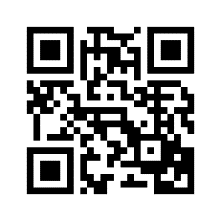 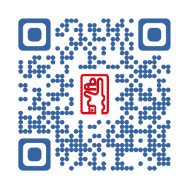 